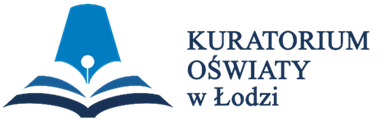 WOJEWÓDZKI KONKURS PRZEDMIOTOWY 
Z JĘZYKA FRANCUSKIEGO   organizowany przez Łódzkiego Kuratora Oświaty                     
dla uczniów szkół podstawowych w roku szkolnym 2023/2024TEST –  ETAP SZKOLNYNa wypełnienie testu masz 60 min.Arkusz liczy  14 stron i zawiera 10 zadań, w tym brudnopis.Przed rozpoczęciem pracy sprawdź, czy Twój arkusz jest kompletny. Jeżeli zauważysz usterki, zgłoś je Komisji Konkursowej.Zadania czytaj uważnie i ze zrozumieniem.Odpowiedzi wpisuj długopisem bądź piórem, kolorem czarnym lub niebieskim. Dbaj o czytelność pisma i precyzję odpowiedzi.W zadaniach zamkniętych zaznacz prawidłową odpowiedź, wstawiając znak X we właściwym miejscu.Jeżeli się pomylisz, błędne zaznaczenie otocz kółkiem i zaznacz znakiem X inną odpowiedź.Oceniane będą tylko te odpowiedzi, które umieścisz w miejscu do tego przeznaczonym.Do każdego numeru zadania podana jest maksymalna liczba punktów możliwa do uzyskania za prawidłową  odpowiedź. Pracuj samodzielnie. Postaraj się udzielić odpowiedzi na wszystkie pytania.Nie używaj korektora. Jeśli pomylisz się w zadaniach otwartych, przekreśl błędną odpowiedź 
i wpisz poprawną.Korzystaj tylko z przyborów i materiałów określonych w regulaminie konkursu.            PowodzeniaMaksymalna liczba punktów - 100Liczba uzyskanych punktów - …..Imię i nazwisko ucznia: …………………………………………..……………                                                          wypełnia Komisja Konkursowa po zakończeniu sprawdzania pracPodpisy członków komisji sprawdzających prace:…………………………………………………..      ……………….……………              (imię i nazwisko)                                             (podpis)…………………………………………………..      ……………….……………              (imię i nazwisko)                                             (podpis)Zadanie nr 1 Przeczytaj uważnie informacje o wakacjach we Francji i odpowiedz pełnym zdaniem na pytania znajdujące się pod tekstem.Za każdą odpowiedź możesz uzyskać maksymalnie 2 punkty.En France, l’année scolaire commence au début du mois de septembre. 0n appelle ce moment « la rentrée des classes ». Les premières vacances arrivent à la fin du mois d’octobre. Les élèves et leurs professeurs ont deux semaines de repos.Il y a ensuite les vacances de Noël. Noël est une fête très importante en Europe. La famille se réunit. On voit ses parents, ses frères, ses grands-parents, ses oncles et ses tantes, ses cousins et ses cousines, etc. Les repas durent très longtemps et on reçoit des cadeaux le 25 décembre. On a donc des vacances pour avoir le temps de se retrouver en famille. En tout, il y a près de deux semaines.En hiver, il y a ce qu’on appelle « les vacances d’hiver », ces vacances sont différentes des vacances de Noël. Elles se passent au mois de février pendant une semaine. Beaucoup de Français vont faire du ski ou du snowboard. Mais attention, les sports d’hiver coûtent très cher. Tout le monde ne peut pas partir.Après les vacances d’hiver, il y a les vacances de printemps. C’est au mois de mars et ce sont les dernières vacances avant la fin de l’année scolaire. Les lycéens en classe de terminale doivent étudier beaucoup pendant ces vacances parce qu’elles sont juste avant le bac.Le moment le plus attendu de l’année, c’est bien sûr le moment des vacances d’été. On dit aussi « les grandes vacances » parce qu’elles durent longtemps (deux mois environ). Souvent on essaye de travailler un peu pendant les grandes vacances pour gagner un peu d’argent. Car en France, les lycéens et les étudiants n’ont généralement pas de petits boulots pendant l’année scolaire.1.1.Les vacances de Noël durent-elles combien de temps ?…………………………………………………………………………………………………..…………………………………………………………………………………………………..1.2.Les vacances de printemps se passent-elles quel mois ?…………………………………………………………………………………………………..…………………………………………………………………………………………………..1.3.Que font certains Français pendant les vacances d’hiver ?…………………………………………………………………………………………………..…………………………………………………………………………………………………..1.4.Quel est l’autre nom des vacances d’été ?…………………………………………………………………………………………………..…………………………………………………………………………………………………..1.5. Est-ce que les lycéens font  des petits boulots pendant les vacances d’été?…………………………………………………………………………………………………..…………………………………………………………………………………………………..                                                                               www.podcastfrancaisfacile ……………….../10 pkt.      (liczba uzyskanych punktów / maksymalna liczba punktów)Zadanie nr 2 Uzupełnij luki w tekście odpowiednim słowem w języku francuskim, których większość znajdziesz w zdaniu wstępnym tak, aby tworzył on spójną całość.  Wymagana pełna poprawność ortograficzna. Za każdą odpowiedź możesz uzyskać 1 punkt. Wymagana całkowita poprawność ortograficzna i gramatyczna.CrêpesPour faire des crêpes, il faut de la farine, des œufs, du lait, un peu de beurre et un peu de sel.Alors, il faut exactement:100 grammes de 2.1. ………………………….,deux 2.2. ………………………….,250 millilitres de 2.3.………………………….,une cuillère à soupe de 2.4.………………………….,une pincée de 2.5. ………………………….,D’abord, il faut tamiser la farine et mettre le sucre et le sel dans un 2.6.…………………………. . Ensuite, on ajoute les oeufs et un quart du lait. On mélange bien (on doit obtenir une pâte homogène et épaisse) et on verse le reste de lait et on mélange. Puis on verse le beurre fondu. On mélange.Voilà, maintenant il 2.7. ………………………… laisser reposer pendant une heure.Puis, utilisez une poêle bien plate. Il faut bien 2.8.…………………………. la poêle. Quand la poêle est bien chaude, il faut mettre un peu de beurre au fond puis verser un peu de pâte. Voilà, vous attendez un peu, puis vous retournez la crêpe. C’est tout.On peut manger les crêpes avec du sucre, de la confiture ou de la 2.9. …………………………. Chantilly.Bon 2.10. …………………………. !                                                                                      www.podcastfrancaisfacile……………….../10 pkt.      (liczba uzyskanych punktów / maksymalna liczba punktówZadanie nr 3 Ułóż w kolejności i wpisz w tabelę zdania dialogu, w którym klient zamawia taksówkę.Możesz uzyskać 1 punkt za każdą dobrze wstawioną część dialogu.A. 	M. Fromentin, 77, rue du Moulin.B.  	Très bien. Votre numéro de réservation est le 290.C. 	Par carte bancaire.D. 	Merci, monsieurE. 	Au revoirF. 	Bonjour, madame, je voudrais réserver un taxi pour demain matin, SVP.G. 	À quelle adresse et à quel nom ?H. 	À quelle heure?I. 	À 6h30.J. 	Vous réglerez comment?……………….../10 pkt.      (liczba uzyskanych punktów / maksymalna liczba punktówZadanie nr 4 Przetłumacz z języka francuskiego na język polski nazwy członków rodziny.Za każde poprawne tłumaczenie możesz uzyskać 1 punkt. 4.1. la tante - ……………………………….4.2. le neveu - ……………………………...4.3. la nièce - ……………………………....4.4. le cousin - ……………………………...4.5. le mari - …………………………….......4.6. la femme - ……………………………....4.7. la conjointe - ……………………………..4.8. la belle-mère - …………………………...4.9. la belle-fille - ……………………………...4.10. le beau-frère - …………………………..……………….../10 pkt.      (liczba uzyskanych punktów / maksymalna liczba punktówZadanie nr 5 Przetłumacz z języka polskiego na język francuski wyrażenia opisujące codzienne czynności. Wymagana całkowita poprawność ortograficzna.Za każde poprawne tłumaczenie możesz uzyskać 1 punkt.5.1. budzić się - ……………………………….5.2. wstawać - ……………………………….5.3. przygotowywać śniadanie - ……………………………….5.4. ścielić łóżko - ……………………………….5.5. myć zęby - ……………………………….5.6. brać prysznic - ……………………………….5.7. jeść śniadanie - ……………………………….5.8. jeść obiad - ……………………………….5.9. jeść kolację - ……………………………….5.10. ubierać się - ……………………………….……………….../10 pkt.      (liczba uzyskanych punktów / maksymalna liczba punktówZadanie nr 6 Utwórz przeczenia poniższych zdań. Za każde poprawne przeczenie możesz uzyskać maksymalnie 2 punkty.6.1. Je regarde quelque chose.…………………………………………………………………………………………………..6.2. Il y a quelqu’un dehors.…………………………………………………………………………………………………..6.3. Elle a une idée.…………………………………………………………………………………………………..6.4. Tout est sûr.…………………………………………………………………………………………………..6.5. Il étudie encore à Paris.…………………………………………………………………………………………………..……………….../10 pkt.      (liczba uzyskanych punktów / maksymalna liczba punktówZadanie nr 7Uzgodnij participe passé  w liczbie i rodzaju, jeśli to konieczne.Za każde poprawne uzgodnienie możesz uzyskać 1 punkt.7.1. Marie est inscrit_______ au cours de sculpture.7.2. Hier, mes amies et moi, nous sommes allé_______ au centre commercial.7.3. Les oies  blanches sont revenu______ au Québec au mois d’octobre.7.4. La voiture est recouvert______ de verglas.7.5. La plus grande partie du sable est amené______ à la mer par les fleuves.7.6. Ces filles, sont-elles blessé______ ?7.7. Ces étudiants sont né______ au Canada.7.8. Les Mexicaines sont habillé______ de vêtements aux couleurs vives.7.9. Les hommes qui sont étendu______ sur la plage ont la peau bronzée.7.10. Les touristes  sont descendu______ à un hôtel du centre-ville.  ……………….../10 pkt.      (liczba uzyskanych punktów / maksymalna liczba punktówZadanie nr 8Wybierz odpowiedni zaimek i wpisz go w lukę w zdaniu.Za każdy poprawny wybór możesz uzyskać 1 punkt.8.1. Louise, je voudrais connaître  …………………….. parents. - votre - tes-  nos8. 2. Paul et Nathalie vont avoir …………………….. premier enfant.-  leurs-  son-  leur8. 3. Jean, tu connais ……………………..  amis ? Voilà, Julie et Pierre.-  tes-  ses-  mes8. 4. Sophie, tu as oublié  …………………….. appareil photo !-  ton-  ta - tes8. 5. Vous aimez jouer avec  …………………….. amis ?-  votre-  notre - vos8. 6. Ces gants  sont aux enfants ? Oui, ce sont ……………………... .- les leurs- le leur- les siennes8. 7. Cette cravate est à Vincent ? Oui, c’est ……………………... .- le sien- la mienne- la sienne8.8. Claire et Marie, ces fleurs sont à vous ? Oui, ce sont ……………………... .- la nôtre- les vôtres- les nôtres8.9. Ces sandales sont à elle ? Oui, ce sont ……………………... .- les tiens- les siens- les siennes8.10. Cet enfant est à vous ? Oui, c’est ……………………... .- le mien / le nôtre- le tien / le vôtre- le sien / le leur……………….../10 pkt.      (liczba uzyskanych punktów / maksymalna liczba punktówZadanie nr 9Przetłumacz poniższe zdania z języka polskiego na język francuski. Wymagana całkowita poprawność gramatyczna i ortograficzna.Za każde poprawne tłumaczenie możesz uzyskać maksymalnie 2 punkty.9.1. Nie przejmuj się, to nic poważnego.…………………………………………………………………………………………………..9.2. Nie dzwoń do mnie rano, lubię pospać dłużej. …………………………………………………………………………………………………..9.3. O co chodzi? …………………………………………………………………………………………………..9.4.No cóż, nie mam dzisiaj szczęścia. …………………………………………………………………………………………………..9.5. Pośpiesz się! Szybko! …………………………………………………………………………………………………..……………….../10 pkt.      (liczba uzyskanych punktów / maksymalna liczba punktówZadanie nr 10Dopisz w tabeli sport, który kojarzy się z zawartymi w niej atrybutamiZa każde poprawne połączenie otrzymasz 1 punkt..A. le cyclismeB. la pétanqueC. l'escrimeD. la plongée sous-marineE. l'équitationF. le footballG. la natationH. le tennisI. la boxeJ. le hockey……………….../10 pkt.      (liczba uzyskanych punktów / maksymalna liczba punktówBRUDNOPIS3.1.3.2.3.3.3.4.3.5.3.6.3.7.3.8.3.9.3.10.10.1. le cheval10.2. les boules10.3. les gants10.4. la balle10.5. le ballon10.6. le maillot10.7. le scaphandre10.8. l'épée10.9. le palet10.10. le vélo